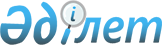 О внесении изменений в решение маслихата района имени Габита Мусрепова от 29 декабря 2018 года № 39-6 "Об утверждении бюджета Новосельского сельского округа района имени Габита Мусрепова на 2019-2021 годы"Решение маслихата района имени Габита Мусрепова Северо-Казахстанской области от 28 ноября 2019 года № 54-3. Зарегистрировано Департаментом юстиции Северо-Казахстанской области 5 декабря 2019 года № 5704
      В соответствии со статьей 109-1 Бюджетного кодекса Республики Казахстан от 4 декабря 2008 года, подпунктом 1) пункта 1 статьи 6 Закона Республики Казахстан от 23 января 2001 года "О местном государственном управлении и самоуправлении в Республике Казахстан", маслихат района имени Габита Мусрепова Северо-Казахстанской области РЕШИЛ:
      1. Внести в решение маслихата района имени Габита Мусрепова Северо-Казахстанской области "Об утверждении бюджета Новосельского сельского округа района имени Габита Мусрепова на 2019-2021 годы" от 29 декабря 2018 года № 39-6 (опубликовано 22 января 2019 года в Эталонном контрольном банке нормативных правовых актов Республики Казахстан в электронном виде, зарегистрировано в Реестре государственной регистрации нормативных правовых актов под № 5194) следующие изменения:
      пункт 1 изложить в новой редакции:
       "1. Утвердить бюджет Новосельского сельского округа района имени Габита Мусрепова на 2019-2021 годы согласно приложениям 1, 2 и 3 соответственно к настоящему решению, в том числе на 2019 год в следующих объемах:
      1) доходы – 86 790,3 тысяч тенге:
      налоговые поступления – 5 225 тысяч тенге;
      неналоговые поступления – 0;
      поступления от продажи основного капитала – 0;
      поступления трансфертов – 81 565,3 тысяч тенге; 
      2) затраты – 89 178 тысяч тенге; 
      3) чистое бюджетное кредитование – 0:
      бюджетные кредиты – 0;
      погашение бюджетных кредитов – 0;
      4) сальдо по операциям с финансовыми активами – 0:
      приобретение финансовых активов – 0;
      поступления от продажи финансовых активов государства – 0;
      5) дефицит (профицит) бюджета – - 2 387,7 тысяч тенге;
      6) финансирование дефицита (использование профицита) бюджета – 2 387,7 тысяч тенге:
      поступление займов – 0;
      погашение займов – 0;
      используемые остатки бюджетных средств – 2 387,7 тысяч тенге.";
      приложение 1 к указанному решению изложить в новой редакции, согласно приложению к настоящему решению.
      2. Настоящее решение вводится в действие с 1 января 2019 года. Бюджет на 2019 год Новосельского сельского округа района имени Габита Мусрепова
					© 2012. РГП на ПХВ «Институт законодательства и правовой информации Республики Казахстан» Министерства юстиции Республики Казахстан
				
      Председатель сессии 
маслихата района 
имени Габита Мусрепова 
Северо-Казахстанской области 

 Д. Сулейменов

      Cекретарь маслихата района 
имени Габита Мусрепова 
Северо-Казахстанской области 

 Е. Адильбеков
Приложение к решению районного маслихата от 28 ноября 2019 года № 54-3Приложение 1 к решению районного маслихата от 29 декабря 2018 года № 39-6
Категория
Класс
Подкласс
Наименование
Сумма (тысяч тенге)
1. Доходы
 86 790,3
1
Налоговые поступления
5 225
01
Подоходный налог
840
2
Индивидуальный подоходный налог
840
04
Налоги на собственность
4 385
1
Налоги на имущество 
60
3
Земельный налог
240
4
Налог на транспортные средства 
4 085
2
Неналоговые поступления
0
05
Доходы от аренды имущества, находящегося в государственной собственности
0
1
Доходы от аренды имущества коммунальной собственности города районного значения, села, поселка, сельского округа
0
06
Прочие неналоговые поступления
0
09
Другие неналоговые поступления в бюджет
0
4
Поступления трансфертов
81 565,3
02
Трансферты из вышестоящих органов государственного управления
81 565,3
3
Трансферты из районного (города областного значения) бюджета
81 565,3
Функциональная группа
Администратор бюджетных программ
Программа
Наименование
Сумма (тысяч тенге)
2. Затраты
89 178
01
Государственные услуги общего характера
17 359
124
Аппарат акима города районного значения, села, поселка, сельского округа
17 359
001
Услуги по обеспечению деятельности акима города районного значения, села, поселка, сельского округа
17 359
07
Жилищно-коммунальное хозяйство
67419
124
Аппарат акима города районного значения, села, поселка, сельского округа
67419
008
Освещение улиц населенных пунктов
2185,7
009
Обеспечение санитарии населенных пунктов
200
011
Благоустройство и озеленение населенных пунктов
10100
014
Организация водоснабжения населенных пунктов
54933,3
12
Транспорт и коммуникации
1080
124
Аппарат акима города районного значения, села, поселка, сельского округа
1080
013
Обеспечение функционирования автомобильных дорог в городах районного значения, селах, поселках, сельских округах
1080
13
Прочие
3320
124
Аппарат акима города районного значения, села, поселка, сельского округа
3320
040
Реализация мероприятий для решения вопросов обустройства населенных пунктов в реализацию мер по содействию экономическому развитию регионов в рамках Программы развития регионов до 2020 года
3320
3. Чистое бюджетное кредитование
0
Бюджетные кредиты
0
Погашение бюджетных кредитов
0
4. Сальдо по операциям с финансовыми активами
0
Приобретение финансовых активов
0
Поступления от продажи финансовых активов государства
0
5. Дефицит (профицит) бюджета
- 2 387,7
6. Финансирование дефицита (использование профицита) бюджета
2 387,7
Поступление займов
0
Погашение займов
0
Категория
Класс
Подкласс
Наименование
Сумма (тысяч тенге)
8
Используемые остатки бюджетных средств
2 387,7
01
Остатки бюджетных средств
2 387,7
1
Свободные остатки бюджетных средств
2 387,7